Pre – Experiential Placement Learning Communication Form                                                                                                   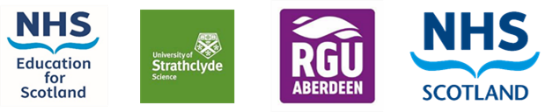 Dear Student Pharmacist,Welcome to your Experiential Learning (EL) placement with <<insert organisation/company name here>>. My name is <<insert EL facilitator name>> and I will be your EL facilitator.  To get the most out of your EL placement please complete section 2 and return to me via email at least << x >> days before your EL placement. To get the most out of your EL placement please ensure that all sections of this form are complete and returned to your EL facilitator via email before attending your EL placement. Identifying your learning priorities in advance has been shown to result in the most successful EL placement experiences.Details for first day of EL PlacementDetails for first day of EL PlacementDetails for first day of EL PlacementDetails for first day of EL PlacementLocation (including address):Name of contact:Contact number:Start time:See university specific EL Handbook for minimum hours required. Any changes should be approved in advance by the university. See university specific EL Handbook for minimum hours required. Any changes should be approved in advance by the university. Finish time:See university specific EL Handbook for minimum hours required. Any changes should be approved in advance by the university. See university specific EL Handbook for minimum hours required. Any changes should be approved in advance by the university. Process on arrival:Travel/parking information:Break facilities available: Canteen                            Break room                Nearby shops Other (give details): Canteen                            Break room                Nearby shops Other (give details): Canteen                            Break room                Nearby shops Other (give details):Dress code:  Guidance as per university handbook Additional requirements (give details including changing facilities): Guidance as per university handbook Additional requirements (give details including changing facilities): Guidance as per university handbook Additional requirements (give details including changing facilities):Other applicable site-specific information:General information about the structure of the EL period:               Student pharmacist nameName known by (if different from above)University email addressContact telephone numberUniversity and year of study RGU Stage 1    Stage 2    Stage 3    Stage 4University and year of study UoS Year 2      Year 3     Year 4      Year 5   Describe any previous pharmacy experience you have. This should include EL placements and previous employment or summer placement experience. Previous EL Placement Experience (please mark with an “X” all options that are applicable)Previous pharmacy employment experience (please give information on area of practice and role)Previous unpaid pharmacy experience (for example, summer placement, voluntary work)   Please refer to the relevant EL placement framework in your Student Pharmacist EL Placement Handbook and tell us what your 3 main learning objectives are for this EL placement. 3.   Please refer to the relevant EL placement framework in your Student Pharmacist EL Placement Handbook and tell us which tasks you are hoping to get experience of during this EL placement?